Центральная площадь, 1, г. Удачный, Мирнинский район,Республика Саха (Якутия), 678188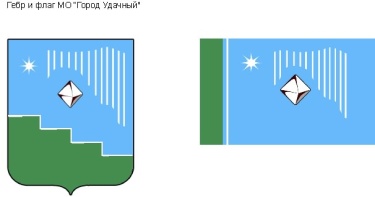 Факс: (41136) 5-03-70,  тел. (41136) 5-25-70;  E-mail: adm.udachny@mail.ru	ПОСТАНОВЛЕНИЕ	от «15» апреля 2021г.                                                                                        			№_ 238Об утверждении Перечня работников, замещающих отдельные должности на основании трудового договора в организациях, создаваемых для выполнения задач, поставленных перед муниципальным образованием «Город Удачный» Мирнинского района Республики Саха (Якутия), в обязанности которых входят меры по предотвращению и урегулированию конфликта интересов, и Порядка уведомления работниками, включенными в перечень, представителя нанимателя (работодателя) о возникшем конфликте интересов или о возможности его возникновенияВ соответствии с Федеральным законом Российской Федерации от 06.10.2003г. № 131-ФЗ «Об общих принципах организации местного самоуправления в Российской Федерации», Федеральным законом от 25.12.2008г. № 273-ФЗ «О противодействии коррупции», пунктом 2 части первой статьи 9.2 Закона Республики Саха (Якутия) от 19.02.2009г. 668-З № 227-IV «О противодействии коррупции в Республике Саха (Якутия)»:Утвердить Перечень работников, замещающих отдельные должности на основании трудового договора в организациях, создаваемых для выполнения задач, поставленных перед муниципальным образованием «Город Удачный» Мирнинского района Республики Саха (Якутия), в обязанности которых входят меры по предотвращению и урегулированию конфликта интересов, согласно приложению №1 к настоящему постановлению.Утвердить Порядок уведомления работниками, включенными в Перечень работников, замещающих отдельные должности на основании трудового договора в организациях, создаваемых для выполнения задач, поставленных перед муниципальным образованием «Город Удачный» Мирнинского района Республики Саха (Якутия), в обязанности которых входят меры по предотвращению и урегулированию конфликта интересов, представителя нанимателя (работодателя) о возникшем конфликте интересов или о возможности его возникновения согласно приложению № 2 к настоящему постановлению.Возложить на Комиссию по соблюдению требований к  служебному поведению муниципальных служащих администрации МО «Город Удачный» и урегулированию конфликта интересов обязанность по рассмотрению уведомлений работников, замещающих отдельные должности на основании трудового договора в организациях, создаваемых для выполнения задач, поставленных перед муниципальным образованием «Город Удачный» Мирнинского района Республики Саха (Якутия), о возникновении личной заинтересованности при исполнении должностных обязанностей, которая приводит или может привести к конфликту интересов, а также принимать меры по предотвращению или урегулированию конфликта интересовГлавному специалисту по кадрам и муниципальной службе Барбарук А.И. ознакомить руководителей муниципальных унитарных  предприятий с настоящим постановлением.5. Настоящее постановление подлежит официальному опубликованию (обнародованию) в порядке, установленном Уставом МО «Город Удачный». Ответственный за направление настоящего постановления для размещения на официальном сайте МО «Город Удачный» и в газете «Информационный вестник» главный специалист по кадрам и муниципальной службе (Барбарук А.И.).6. Контроль исполнения настоящего постановления оставляю за собой.И.о. главы города						О.Н. БалкароваПриложение № 1к постановлению от «15» апреля 2021г. №  238Перечень работников, замещающих отдельные должности на основании трудового договора в организациях, создаваемых для выполнения задач, поставленных перед муниципальным образованием «Город Удачный» Мирнинского района Республики Саха (Якутия), в обязанности которых входят меры по предотвращению и урегулированию конфликта интересовМуниципальное унитарное предприятие «Удачнинское предприятие жилищного хозяйства» - директор.Муниципальное унитарное предприятие «Удачнинское производственное предприятие муниципального хозяйства» - директор.Приложение № 2к постановлению от «15» апреля 2021г. №  238Порядок уведомления работниками, включенными в Перечень работников, замещающих отдельные должности на основании трудового договора в организациях, создаваемых для выполнения задач, поставленных перед муниципальным образованием «Город Удачный» Мирнинского района Республики Саха (Якутия), в обязанности которых входят меры по предотвращению и урегулированию конфликта интересов, представителя нанимателя (работодателя) о возникшем конфликте интересов или о возможности его возникновенияНастоящий Порядок в соответствии с пунктом 2 части 1 статьи 9.2 Закона Республики Саха (Якутия) от 19.02.2009г. 668-З № 227-IV «О противодействии коррупции в Республике Саха (Якутия)» определяет порядок уведомления работниками, замещающими отдельные должности на основании трудового договора в организациях, создаваемых для выполнения задач, поставленных перед муниципальным образованием «Город Удачный» Мирнинского района Республики Саха (Якутия) (далее - подведомственные организации), о возникшем конфликте интересов или о возможности его возникновения (далее - Порядок).Работники, замещающие отдельные должности на основании трудового договора в подведомственных организациях, обязаны в соответствии с федеральным законодательством и законодательством Республики Саха (Якутия) сообщать о возникновении личной заинтересованности при исполнении должностных обязанностей, которая приводит или может привести к конфликту интересов, а также принимать меры по предотвращению или урегулированию конфликта интересов.Сообщение оформляется в письменной форме в виде уведомления о возникновении личной заинтересованности при исполнении должностных обязанностей, которая приводит или может привести к конфликту интересов (далее - уведомление).Работники направляют представителю нанимателя (работодателю) уведомление, составленное по форме согласно приложению к настоящему Порядку.Уведомления, направленные представителю нанимателя (работодателю) от работников подведомственных организаций, рассматриваются Комиссией по соблюдению требований к  служебному поведению муниципальных служащих администрации МО «Город Удачный» и урегулированию конфликта интересов (далее – Комиссия).Комиссия в ходе предварительного рассмотрения уведомлений имеет право получать в установленном порядке от лиц, направивших уведомления, пояснения по изложенным в них обстоятельствам и направлять запросы в федеральные органы государственной власти, органы государственной власти Республики Саха (Якутия), иные государственные органы, органы местного самоуправления и заинтересованные организации.По результатам предварительного рассмотрения уведомлений в соответствии с пунктом 5 настоящего Порядка Комиссией подготавливается мотивированное заключение на каждое из них.Уведомления, заключения и другие материалы, полученные в ходе предварительного рассмотрения уведомлений, представляются председателю Комиссии в течение семи рабочих дней со дня поступления уведомлений в Комиссию.В случае направления запросов, указанных в пункте 5 настоящего Порядка, уведомления, заключения и другие материалы представляются председателю Комиссии в течение 45 дней со дня поступления уведомлений в Комиссию. Указанный срок может быть продлен, но не более чем на 30 дней.Председатель Комиссии по результатам рассмотрения уведомлений принимает одно из следующих решений:а) признать, что при исполнении должностных обязанностей лицом, направившим уведомление, конфликт интересов отсутствует;б) признать, что при исполнении должностных обязанностей лицом, направившим уведомление, личная заинтересованность приводит или может привести к конфликту интересов;в) признать, что лицом, направившим уведомление, не соблюдались требования об урегулировании конфликта интересов.В случае принятия решения, предусмотренного подпунктом «б» пункта 9 настоящего Порядка, в соответствии с федеральным законодательством и законодательством Республики Саха (Якутия) председатель Комиссии принимает меры или обеспечивает принятие мер по предотвращению или урегулированию конфликта интересов либо рекомендует лицу, направившему уведомление, принять такие меры.Принятие решений, предусмотренных подпунктом «в» пункта 9, осуществляется в порядке, установленном Положением о Комиссии.Непринятие работником, являющимся стороной конфликта интересов, мер по предотвращению или урегулированию конфликта интересов является правонарушением, влекущим увольнение указанного лица в соответствии с законодательством Российской Федерации.Приложение к Порядку уведомления работниками, включенными в Перечень работников,замещающих отдельные должности на основаниитрудового договора в организациях, создаваемых для выполнения задач,поставленных перед муниципальным образованием «Город Удачный» Мирнинского района Республики Саха (Якутия), в обязанности которых входят меры по предотвращению и урегулированию конфликта интересов, представителя нанимателя (работодателя)о возникшем конфликте интересов или о возможности его возникновения________________________________________(отметка об ознакомлении)_______________________________(должность, Ф.И.О. работодателя)от ____________________________________________________________________________________________(Ф.И.О., замещаемая должность)УВЕДОМЛЕНИЕо возникновении личной заинтересованности при исполнениидолжностных обязанностей, которая приводит или может привести к конфликту интересовСообщаю о возникновении у меня личной заинтересованности при исполнении должностных обязанностей, которая приводит или может привести к конфликту интересов (нужное подчеркнуть).Обстоятельства, являющиеся основанием возникновения личной заинтересованности: __________________________________________________________________________________________________________________________________________________________________________________________________________________________________________________________________________________________________________________________________________Должностные обязанности, на исполнение которых влияет или может повлиять личная заинтересованность:Предлагаемые меры по предотвращению или урегулированию конфликта интересов: ___________________________________________________________________________________________________________________________________________________________________________________Намереваюсь (не намереваюсь) лично присутствовать на заседании Комиссии по соблюдению требований к  служебному поведению муниципальных служащих администрации МО «Город Удачный» и урегулированию конфликта интересов при рассмотрении настоящего уведомления (нужное подчеркнуть).«_____»____________20___г		 _____________________        		      ________________(подпись лица,     направляющего уведомление)         (расшифровка подписи) 